ŚWIDNICKIE TOWARZYSTWO BUDOWNICTWA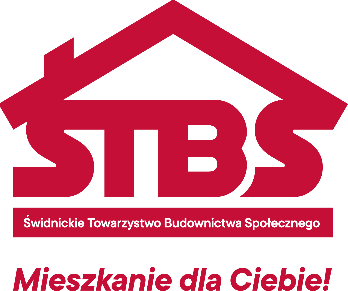 SPOŁECZNEGO SP. Z O.O.58-100 Świdnica, ul. Głowackiego 39Atel./fax: 74/852-55-32, 74/856-90-22 www.tbs-swidnica.eu e-mail:kontakt@tbs-swidnica.euKonto: PKO BP S.A. O/Świdnica 24 1020 5138 0000 9202 0008 7924REGON 890630878, NIP 884-21-21-139, kapitał zakładowy 67 196 000 złSąd Rejonowy dla Wrocławia Fabrycznej KRS: 0000081668Świdnica, dnia 16.02.2024 r.wszyscy Wykonawcydot.: postępowania o udzielenie zamówienia publicznego nr P-2/2023 pn.: „BUDOWA ZESPOŁU BUDYNKÓW MIESZKALNYCH WIELORODZINNYCH WRAZ Z ZAGOSPODAROWANIEM TERENU PRZY UL. PARKOWEJ W STRZEGOMIU, etap I, budynki B2,B3.”Działając na podstawie art. 222 ust. 4 ustawy z dnia 11 września 2019 r. - Prawo zamówień publicznych (Dz. U. z 2023 r. poz. 1605), Zamawiający informuje, że na sfinansowanie zamówienia zamierza przeznaczyć kwotę 41.422.452,36 zł.Prezes Zarząd		Świdnickiego TBS sp. z o.o.                                 Marek ZawiszaOtrzymują:Platforma zakupowa OpenNexus,aa.